Publicado en Madrid el 01/03/2019 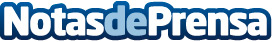 Comprar azulejos online será tendencia en 2019, según Ondacer2019 se presenta como un buen año para el sector de la venta de azulejos online. Ondacer desvela las claves del auge de la compra de azulejos onlineDatos de contacto:Ondacerhttps://www.ondacer.com/es/964 60 52 10Nota de prensa publicada en: https://www.notasdeprensa.es/comprar-azulejos-online-sera-tendencia-en-2019 Categorias: Bricolaje Interiorismo Moda E-Commerce Consumo Otras Industrias http://www.notasdeprensa.es